UNIVERSIDAD  TECNOLOGICA DEL CHOCÓ
FACULTAD CIENCIAS DE LA EDUCACIÓN
PROGRAMA DE LENGUAS MODERNAS CON ÉNFASIS EN INGLÉS
NEW TECHNOLOGY FOR TEACHING FOREING LANGUAGE   (Cód. ________)
 NIVEL VIII
Programación General de Curso y/o Asignatura
Guía programática
Créditos: _2__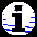 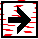 AÑO-PERÍODO 2017-2ELEMENTOS GENERALES ORGANIZATIVOS0.- PROGRAMA REFERENCIAL (PROYECTO INSTITUCIONAL)	0.1.- ORIENTACIÓN INSTITUCIONAL	0.2.- METAS DEL PROGRAMA ACADÉMICO	0.3.- GRANDES TEMAS DE CONTENIDO		0.3.1.- RECORDING, COPYING, PASTING, SPEED REDUCION, MIXING AUDIOS FOR TEFL  		0.3.2.- TEACHING ENGLISH (TELLING A STORY) 		0.3.3.- INDEPENDENT LEARNING TOOLS (I.L.T) 	0.4.- FUENTES GENERALES1.- Programa ANALITICO (PROYECTO DOCENTE)	1.1.- JUSTIFICACIÓN	1.2.- COMPETENCIAS A DESARROLLAR	1.3.- UNIDADES DE CONTENIDO Y FUENTES		1.3.1.- UNIDAD 01: COURSE INTRODUCTION   		1.3.2.- UNIDAD 02: AUDACITY AUDIO EDITION SOFTWARE (RECORDING AUDIO FROM INTERNET)              1.3.3.- UNIDAD 02: AUDACITY AUDIO EDITION SOFTWARE MIXING AND EXPORTING AUDIO		1.3.4.- UNIDAD 03: COMICLIFE SOFTWARE (STORY TELLING)		1.3.5.- UNIDAD 04: XARA 3D (BUTTOM, TITLE AND 3D ANIMATED GIF)		1.3.6.- UNIDAD 05: INDEPENDENT LEARNING TOOLS (I.L.T)              1.3.7 .-UNIDAD 06: INDEPENDENT LEARNING  TOOLS (UNSCRAMBLE WORDS)              1.3.8 - UNIDAD 06: TELLING AND TEACHING (USING COMIC LIFE TO INVENT A STORY)               1.3.9 - UNIDAD 07: TELLING AND TEACHING (MAKING THE STORY AND TEACHING VOCABULARY              1.3.10-UNIDAD 08: TELLING AND TEACHING (ACTIVITY REPORT)              1.3.11-UNIDAD 09: TURNING COMICLIFE TO LIFE (POWERPOINT) FIRST STEPS              1.3.12-UNIDAD 10: TURNING COMICLIFE TO LIFE (POWER POINT) DRAFTS              1.3.13-UNIDAD 11: FINAL PROJECT (POWERPOINT INTERACTIVE STORY APPLIED TO TEFL              1.3.14-UNIDAD 12: STUDENTS AT WORK (FINAL PROJECT)               1.3.15-UNIDAD 12: STUDENTS AT WORK (FINAL PROJECT) IMPROVING THE MULTIMEDIA               1.3.16-UNIDAD 13: EXPOSITION (STUDENTS REPORT)	1.4.- RECURSOS DE APOYO ACADÉMICO	1.5.- EVALUACION DE COMPETENCIAS2.- Programa Específico (PLAN DEL ESTUDIANTE)	2.1.- Temática semanal con las actividades del curso o asignatura	2.2.- Actividades del estudiante generadas por la temática del curso3.- Metodología Y MEDIACIONES	3.1.- Momentos ASPECTUALES del Acto Pedagógico	3.2.- Acerca de las Exposiciones de los estudiantes	3.3.- Guía para la lectura de temas de lingüística	3.4.- Guía para la elaboración y presentación de informes de clases4.- Anexos 0.- Programa referencial (Proyecto Institucional)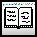  (NEW TECHNOLOGIES FOR TEACHING FOREIGN LANGUAGE)0.1.- ORIENTACIÓN INSTITUCIONALLa Universidad tecnológica del Chocó a través del programa de inglés y Francés busca La formación de un docente con un alto nivel de competencias pedagógicas, comprometido con las exigencias de su campo específico, la investigación y con el desarrollo integral sostenible de nuestra región Pacífica colombiana y del país; capaz de crear conciencia acerca de los valores etnoeducativos, artísticos, literarios, sociales, culturales, éticos y morales. De igual manera el Programa de Lenguas Modernas con énfasis en Inglés   busca que sus egresados estén en capacidad de comunicarse en inglés y francés en forma oral y escrita, con un satisfactorio nivel de competencia comunicativa, acorde con su condición de hablantes del inglés y el francés como lenguas extranjeras.Posean una competencia lingüística y unas bases sólidas teóricas y prácticas en el área de la didáctica de los idiomas extranjeros que les proporcionen habilidades y destrezas para enseñar de una manera eficiente y con claros principios metodológicos.Tengan conocimientos generales sobre diferentes aspectos de la cultura y la vida en las comunidades anglófonas y francófonas que le permitan valorarlas y  promover un sano entendimiento entre los pueblos.  0.2.- METAS DEL PROGRAMA ACADÉMICO	0.2.1.- Servir como alternativa de modelo para solucionar problemas educativos de este campo a nivel nacional.	0.2.2.- Ganar permanentemente espacios académicos, etnoeducativos, humanísticos y socioculturales que lo posicionen como programa rector en asuntos de                                                                                                                                                                                                                                  lenguas, pedagogía de la lengua e investigación, en el departamento.	0.2.3.-  Crear espacios donde la investigación sobre la importancia del inglés, francés y metodologías de la enseñanza  a nivel local de la institución sea el motor de los estudiantes de pregrado y posgrado.0.3.- GRANDES TEMAS DE CONTENIDO	0.3.1.- RECORDING, COPYING, PASTING, SPEED REDUCION, MIXING AUDIOS FOR TEFL	0.3.2. TEACHING ENGLISH (TELLING A STORY)	0.3.3.- 0.3.3.- INDEPENDENT LEARNING TOOLS (I.L.T).0.4.- FUENTES GENERALES	0.4.1.- Bibliográficas           0.4.2.- Personales	0.4.3.- Virtuales https://www.audacityteam.org/ http://comiclife.com/http://www.xara.com/eu/products/xara3d/http://www.manythings.org/k/reading.html https://www.onenote.com/learningtools https://support.office.com/en-us/article/learning-tools-to-improve-reading-and-writing-skills-735fc6ea-21eb-401a-9293-4a481ef7e482?ui=en-US&rs=en-US&ad=US https://how-to-teach-english.ontesol.com/using-comic-strips-in-the-esl-classroom/ https://www.google.com.co/search?q=comic+for+tefl&oq=comic+for+tefl&aqs=chrome..69i57j0l5.5911j0j4&sourceid=chrome&ie=UTF-8  1.- Programa Analítico (proyecto docente) 1.1.- JUSTIFICACIÓN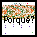 .La asignatura electiva de Nuevas Tecnologías  es de gran relevancia para la formación del futuro Docente,  ya que con ésta,  el estudiante se irá familiarizando con las herramientas tecnológicas, prácticas, software y diseño de actividades multimediales interactivas, todo lo anterior con el propósito de dinamizar y explotar el gran potencial que ofrece la tecnología bien aplicada al proceso de enseñanza y aprendizaje de una lengua extranjera. 1.2.- COMPETENCIAS A DESARROLLAR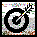 DOWNLOADING, RECORDING, MIXING, EDITING AND EXPORTING AUDIO TO MP3TEACHING ENGLISH BY MEAN OF SHORT STORIES (COMICLIFE)INDEPENDENT LEARNING TOOLS (I.L.T)   Se busca que el estudiante de este curso sea competente para que:		1.2.1.- En términos de desarrollo conceptualExamine (Comprenda e identifique  aspectos y terminología  tecnológica) Por lo tanto el estudiante:SE FAMILIARIZARÁ CON LA GRABACIÓN, EDICIÓN Y CONVERSIÓN DE AUDIOS A MP3CREARÁ Y APLICARÁ EFECTIVAMENTE LAS HERRAMIENTAS DE APRENDIZAJE INDEPENDIENTE (I.L.T)CONOCERÁ AQUELLOS ASPECTOS TÉCNICOS NECESARIOS PARA CREAR JUEGOS APLICADOS (TEFL)		1.2.2.- En términos de lo Formativo-VivencialEl estudiante.Por lo tanto:• Adquirirá conocimientos básicos en el manejo de herramientas multimediales, para así aplicarlos al que hacer profesional.• 		1.2.3.- En cuanto Comprobación-Regulación(Ver 1.2.1.)Por lo tanto:• • 		1.2.4.- En relación con lo teleológico y axiológico(Ver 1.2.1.)Por lo tanto:• •  2.- Programa sintético (Plan del estudiante)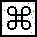 Es un esquema que contiene la planeación semanal (en virtud de los créditos que vale el curso) a partir de cada uno de los momentos que determinan los tiempos del trabajo del estudiante y del docente de manera coherente con los propósitos del aprendizaje y/o de las competencias que se han planeado desarrollar.(El siguiente es sólo un ejemplo) 3.- Metodología Y MEDIACIONES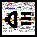 Los estudiantes deberán entregar los trabajos, talleres o actividades los días acordados para ese propósito. En caso que el estudiante no pueda entregar el trabajo o actividad para el día designado, deberá presentar la debida excusa al profesor firmada por el jefe de programa en la cual justifique el motivo de su ausencia, de este modo el profesor podrá dar la oportunidad al estudiante de entregar el trabajo o en su defecto asignarle uno nuevo para su respectiva calificación.  Nota importante: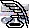 Con el objetivo de apoyarte en las actividades que desarrollarás en ausencia del docente, podrás comunicarte con él a través de los siguientes correos electrónicos: alteratestate55@gmail.com  y en el siguiente teléfono celular, 314 769 74 77 4.- Anexos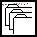 1.3.- UNIDADES DE CONTENIDO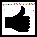 El programa referencial institucional ha planteado el desarrollo de este curso  por Unidades (6 en total). FUENTES ESPECÍFICAS Recomendadas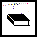 1.3.1.- Unidad 01:Course introduction Course objectiveAntivirus, cache files, cleaning pc)___________________________________________Bibliográficas: Virtuales:https://how-to-teach-english.ontesol.com/helping-learners-become-independent/ Personales:1.3.2.- Unidad 02:              AUDACITYWhat is Audacity?How does it work?WorkspaceEditing with AudacityBibliográficas: Materiales auténticosVirtuales:https://www.audacityteam.org/   (download) https://www.youtube.com/watch?v=aCisC3sHneM&t=136s  (tutorials)Personales:1.3.3.- Unidad 02:              AUDACITYReducing speedAmplifying soundsRecording audio from internetBibliográficas: Materiales auténticosVirtuales:https://www.audacityteam.org/   (download) https://www.youtube.com/watch?v=aCisC3sHneM&t=136s  (tutorials)Personales:1.3.4.- Unidad 03:COMICLIFEWhat´s comiclife?How does it work?Comiclife workspaceMenu optionsNew templatesSaving editing modeImporting images Exporting to PDFBibliográficas: -	Materiales auténticosVirtuales: http://comiclife.com/https://www.google.com.co/search?safe=active&q=comic+life+for+teaching+english&spell=1&sa=X&ved=0ahUKEwiRu___sKnbAhWL2FMKHXpxA3oQBQgkKAA&biw=1242&bih=579Personales:1.3.5.- Unidad 04:XARA 3DWhat´s Xara 3D?Getting familiar with Xara workspaceMy first animated gif titleMy first animated gif button Design options (tool review) Bibliográficas: 	Materiales auténticosVirtuales:http://www.xara.com/eu/products/xara3d/https://www.youtube.com/watch?v=zUZ8o1y4E_gPersonales:1.3.6.- Unidad 05:INDEPENDENT LEARNING TOOLS (ILT)First partWhat are the independent Learning Tools?How do they work?My first ILT activity Audacity for doing the recordingsLooking for authentic websites (VOA)Making (filling the blanks) activityBibliográficas: Materiales auténticosVirtuales:Personales:1.3.7- Unidad 06INDEPENDENT LEARNING TOOLS (ILT)Second partMy second ILT activity Audacity for doing the recordingsLooking for authentic websites (VOA)Making (filling the blanks) activityMaking (unscramble words ) activityBibliográficas:Materiales auténticosVirtuales:Personales:1.3.8- Unidad 07Teaching English by mean of comic stories  (training 1)TELLING AND TEACHING Unit introduction Building background (example activities done by students)Looking for the topic to teach (greetings, action verbs…)What kind of genre is the story?Horror, action, love, Sci-fx..Bibliográficas:Materiales auténticosVirtuales:https://how-to-teach-english.ontesol.com/using-comic-strips-in-the-esl-classroom/ https://www.google.com.co/search?q=comic+for+tefl&oq=comic+for+tefl&aqs=chrome..69i57j0l5.5911j0j4&sourceid=chrome&ie=UTF-8Personales:1.3.9- Unidad 07Teaching English by mean of comic stories  (training 2) Students at work (comic activity)Telling a storyLooking for the digital material on the Internet.Looking for some inspiration on the Internet (other websites)Bibliográficas:Materiales auténticosVirtuales:https://www.youtube.com/watch?v=v8u03oyxJuU Personales:1.3.10 – Unidad 08TELLING AND TEACHING (ACTIVITY REPORT)Bibliográficas:Materiales auténticosVirtuales:Personales:1.3.11 – Unidad 09TURNING COMICLIFE TO LIFEBuilding backgroundDoing a photo screen (pantallazos)Pasting, cutting, and save pictures form comiclife.Tools: Audacity, Xara 3D, animated gifs, png images, websites.Bibliográficas:Materiales auténticosVirtuales:Personales:1.3.12 – Unidad 10FINAL PROYECTPOWERPOINT ANIMATED STORYDrafting the first activity (thinking about the story)Looking for materials on InternetGetting some backgrounds from the teacher and classmates.Bibliográficas:Materiales auténticosVirtuales:Personales:1.3.13 – Unidad 11FINAL PROYECTPOWERPOINT ANIMATED STORYStudents at workTurning a comiclife story to an animated PowerPoint story.Bibliográficas:Materiales auténticosVirtuales:https://www.google.com. Personales:1.3.14 – Unidad 12POWERPOINT ANIMATED STORYStudents at workBibliográficas:Materiales auténticosVirtuales:Personales:1.3.15 Unidad 12PROJECT DEADLINEBibliográficas:Materiales auténticosVirtuales:Personales:1.3.16 – Unidad 13FINAL EXPOSITIONBibliográficas:Materiales auténticosVirtuales:https://www.google.com. https://www.youtube.com/watch?v=v8u03oyxJuU Personales: 1.4.- RECURSOS DE APOYO ACADÉMICO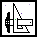  1.5.- EVALUACION DE COMPETENCIAS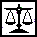 Este programa se llevará a cabo, mínimo, con los siguientes recursos:(Lo siguiente es sólo un ejemplo, el docente es el que debe planear sus recursos de apoyo académico en virtud de la naturaleza del curso o asignatura)	1.4.1: Laboratorio de Inglés y francés	1.4.2.-.Conexión a internet	1.4.3.-.Software especializados Se llevará a cabo en tres fases:	1.5.1.- Una primera evaluación parcial la cual consistirá en entregar un pequeño producto o multimedia realizado en PowerPoint, éste entregable tendrá un valor del 30 % sobre la nota del primer parcial.	1.5.2.- Una segunda evaluación parcial la cual consistirá en entregar un segundo proyecto interactivo y demostrar e integrar ciertas herramientas multimedia aprendidas en el proyecto. 30% 	1.5.3.- Un examen final el cual consistirá de crear una página web con propósito educativo, y cargar el material interactivo y de estudio a la misma. 40%UnidadSemanaEntrada de aprendizajeMomentoHorarioMatices temáticosActividades sugeridasIndicador de cumplimiento de las actividades01 (COURSE INTRODUCTION)1Students will know what´s the course objectiveBefore Class01 (COURSE INTRODUCTION)1Students will know what´s the course objectiveDuring the class12:00-2:00 pmCourse introductionCourse objectiveAntivirusCache files Cleaning useless filesReflection by students and the Teacher.Updating and keep cleaned the pcWhat are cache files? How do I clean them?Checking the assistance.Updated antivirus.Cache files cleaned.01 (COURSE INTRODUCTION)1Students will know what´s the course objectiveAfter class2 hours The students chosen.Students have to look for more information about how to keep save and updated the antivirusWhy is it good to clean the cache files?•Have Ss update their PCs at home (antivirus and cache files) Next class, the students must demonstrate did the activity at home.Evidence by screenshot UnidadSemanaEntrada de aprendizajeMomentoHorarioMatices temáticosActividades sugeridasIndicador de cumplimiento de las actividades02
AUDACITY  2ADACITY BASICSPART 11)
Before class.2 hours at homeWhat´s Audacity?•Researching on internet.• Oral evidence, students will start the class telling about what they found.02
AUDACITY  2ADACITY BASICSPART 102
AUDACITY  2ADACITY BASICSPART 12)
During the classWhat´s Audacity?How does it work?Audacity workspaceEditing with AudacityWhat´s Audacity?How does it work?Audacity workspaceEditing with AudacityDownloading and installing Audacity software Audacity first stepsCutting, pasting, save and exporting to MP3 •Checking attendance.• Review work class activity.Checking results (workclass)02
AUDACITY  2ADACITY BASICSPART 13)
After the class(Time chosen by students) 2 hoursGet an audio into Audacity, cut it and export it to MP3•Watch the video tutorial on internethttps://www.youtube.com/watch?v=aCisC3sHneM&t=136s •Sstudents will start the class telling about their research.How did they do it?UnidadSemanaEntrada de aprendizajeMomentoHorarioMatices temáticosActividades sugeridasIndicador de cumplimiento de las actividades02AAUDACITY .     3ADACITY BASICSPART 2Before classTime chosen by students ( 2 hours)As language teacher, What can I do with Audacity for improving the classes? Looking for information on the internet.• Share to the class the information found02AAUDACITY .     3ADACITY BASICSPART 2During the class12:00 m. – 2:00 p.m.Setting the recording configuration.Recording audio from internet.Amplify level and reduce track speed.Making class exercisesBrowse and find any audio on internet, record it, amplify it and reduce it the speedExporting to MP3• Students ‘attendance • Review work class activity.Demonstration in front of the class (simple exercise)02AAUDACITY .     3ADACITY BASICSPART 2After classTime chosen by students ( 2 hours)   Record and edit any audio from VOA.•Download, cut, mix, edit, and export to MP3•Share the activity done with the rest of the class.UnidadSemanaEntrada de aprendizajeMomentoHorarioMatices temáticosActividades sugeridasIndicador de cumplimiento de las actividades03CCOMICLLIFE4Comiclife for TEFLBefore classTime chosen by students ( 2 hours)Researching about: what´s Comiclife software?Looking the information on the Internet • Oral evidence, students will start the class telling about their research03CCOMICLLIFE4Comiclife for TEFLDuring class12:00 a 2:00 p.m.Getting ready with Comiclife workspace.Menu options.New templates.Save in edition mode.Importing images.Exporting to PDF.Teacher explanationOnline tutorialsWork class ( Ss have to do some drafts, first steps in Comiclife.Do a short comic•Students assistant.• Students report about what they did (demonstration) 03CCOMICLLIFE4Comiclife for TEFLAfter classTime chosen by students (2 hours)How can Comiclife improve the teaching and learning English process?•Searching out on internet• Oral report next class about the findings..UnidadSemanaEntrada de aprendizajeMomentoHorarioMatices temáticosActividades sugeridasIndicador de cumplimiento de las actividades04XARA 3D5XARA 3D for improving PowerPoint multimediaBefore classTime chosen by students ( 2 hours)What´s Xara 3D?Looking for the information on the Internet• Oral evidence, students will start the class telling about their findings.04XARA 3D5XARA 3D for improving PowerPoint multimediaDuring class12:00 m. – 2:00 p.m.Getting familiar with XARA 3D workspaceMy first animated title (GIF)My first animated button (GIF)Design option (tool review)Animation pickerExporting animationAttendanceTeacher explanations and demonstrationWork class activity• Students´attendance.• Review work class activity.Report. (Students have to demonstrate they got the basics on Xara 3D04XARA 3D5XARA 3D for improving PowerPoint multimediaAfter classTime chosen by students (2 hours)Make gif buttons with texture•Researching on internet.YouTube, Google…tutorials• Report the activity to the teacher next class.UnidadSemanaEntrada de aprendizajeMomentoHorarioMatices temáticosActividades sugeridasIndicador de cumplimiento de las actividades05I.L.T06Independent Learning ToolsPart 1Before classTime chosen by students ( 2 hours)What are the I.L.T?Looking for the answers on the Internet• Oral evidence, students will start the class telling about their findings.05I.L.T06Independent Learning ToolsPart 1During class12:00 m. – 2:00 p.m.Students will know different websites and web resources for TEFL Getting an Islcollective.com user account.Getting familiar with the content offered by islcollective.Looking for members and be a fan. (ex: Herber)• Assistance.User account readyTo be of some members 05I.L.T06Independent Learning ToolsPart 1After classTime chosen by students (2 hours)To be a fan almost  5 best Islcollective designers•Looking for the info on the internet.Looking for members in Islcollective.• Reporting the results to the teacher.How many members are you following?UnidadSemanaEntrada de aprendizajeMomentoHorarioMatices temáticosActividades sugeridasIndicador de cumplimiento de las actividades06ANIMATED GIF07What´s an animated gif?Before classTime chosen by students ( 2 hours)What is an animated gif?Looking for the answers on the Internet• Oral evidence, students will start the class telling about their findings.06ANIMATED GIF07What´s an animated gif?During class12:00 m. – 2:00 p.m.Types of animated gifsWhere can I find an animated gif?How to make an animated gifAnimated gif on PowerPointGo to google browser and look for some websites dedicated to animated gif.Download an animated gifInserting a gif on PowerPoint• Assistance.Students have to report they can download and paste animated gif on powerpoint.06ANIMATED GIF07What´s an animated gif?After classTime chosen by students (2 hours)Animated gifs creators.•Looking for the free app on the internet.Free animated gif creators (download)Report the findings next class.UnidadSemanaEntrada de aprendizajeMomentoHorarioMatices temáticosActividades sugeridasIndicador de cumplimiento de las actividades06ANIMATED GIF08Gif creatorBefore classTime chosen by students ( 2 hours)What is a photogram?Why photograms are important for a fluent movement? Looking for the answers on the Internet• Oral evidence, students will start the class telling about their findings.06ANIMATED GIF08Gif creatorDuring class12:00 m. – 2:00 p.m.Animated gif creator(Making my fist animated gif)Draw movement sequences:Using the camera to take pictures and create movement sequences.Upload this sequences to the animated gif creator.Export the animation.• Assistance.Students have to share their created gifs to the rest of the class.06ANIMATED GIF08Gif creatorAfter classTime chosen by students (2 hours)Animated gifs creators.•Make three different animated gifs. Report the findings next class.UnidadSemanaEntrada de aprendizajeMomentoHorarioMatices temáticosActividades sugeridasIndicador de cumplimiento de las actividades07PowerPoint triggers09Making effects and movementBefore classTime chosen by students ( 2 hours) What is a trigger on PowerPoint (desencadenador)Looking for the answers on the Internet• Oral evidence, students will start the class telling about their findings.07PowerPoint triggers09Making effects and movementDuring class12:00 m. – 2:00 p.m.Triggering images and objects with powerpoint. Add animation and trigger an objectTrigger two objects with one button.• Assistance.Report to the teacher the activity done.07PowerPoint triggers09Making effects and movementAfter classTime chosen by students (2 hours)Triggering objectsEffects:  in / emphasis / out•Look for how to do it on the internet  Report the findings next class.UnidadSemanaEntrada de aprendizajeMomentoHorarioMatices temáticosActividades sugeridasIndicador de cumplimiento de las actividades08PowerPoint Hyperlinks10Linking external files, objects and websites with PowerPointBefore classTime chosen by students ( 2 hours) What is a hyperlink on PowerPoint (desencadenador)Looking for the answers on the Internet• Oral evidence, students will start the class telling about their findings.08PowerPoint Hyperlinks10Linking external files, objects and websites with PowerPointDuring class12:00 m. – 2:00 p.m.Hyperlinking images, docs objects, and websites with powerpoint. Hyperlink one slide with:An external websiteA PDFA gameAnother slide• Assistance.Report to the teacher the activity done.08PowerPoint Hyperlinks10Linking external files, objects and websites with PowerPointAfter classTime chosen by students (2 hours)Hyperlinking:ImagesTitlesButtonswebsites•Look for supporting tutorials on the internet  Report the activity done  next class.UnidadSemanaEntrada de aprendizajeMomentoHorarioMatices temáticosActividades sugeridasIndicador de cumplimiento de las actividades09PowerPoint Hyperlinks and triggers11Linking external files, objects and websites with PowerPoint, also give them animationBefore classTime chosen by students ( 2 hours) How to best add trigger animation and hyperlinks on PowerPoint?Looking for the answers on the Internet• Oral evidence, students will start the class telling about their findings.09PowerPoint Hyperlinks and triggers11Linking external files, objects and websites with PowerPoint, also give them animationDuring class12:00 m. – 2:00 p.m.Triggers and hyperlinksFirst stepsHyperlink one slide with:An external websiteA PDFA gameAnother slideTrigger and add animation to: A titleAn imageAn objectA gif• Assistance.Report to the teacher the activity done.09PowerPoint Hyperlinks and triggers11Linking external files, objects and websites with PowerPoint, also give them animationAfter classTime chosen by students (2 hours)Make an interactive menu•One slide paste some buttons.Then, add triggers and hyperlinks (audio, videos, images…) Everything on one slide. Report the activity done next class.UnidadSemanaEntrada de aprendizajeMomentoHorarioMatices temáticosActividades sugeridasIndicador de cumplimiento de las actividades10MY FIRST MULTIMEDIA 12Multimedia applied to TEFL (PowerPoint)Before classTime chosen by students ( 2 hours)Go to Islcollective.com and get some ideasLooking the specific website• Oral evidence, students will start the class telling about their findings.10MY FIRST MULTIMEDIA 12Multimedia applied to TEFL (PowerPoint)During class12:00 m. – 2:00 p.m.Designing my first activitySketching and planning the game.Goal, content, theme, resources…• Assistance.Sharing the ideas to the teacher, and getting feedback10MY FIRST MULTIMEDIA 12Multimedia applied to TEFL (PowerPoint)After classTime chosen by students (2 hours)Getting things ready to next class•Look for websites (save them)Download or identify where the material is needed.Report the activity done next class.UnidadSemanaEntrada de aprendizajeMomentoHorarioMatices temáticosActividades sugeridasIndicador de cumplimiento de las actividades11MY FIRST MULTIMEDIA 13Multimedia applied to TEFL (PowerPoint)Before classTime chosen by students ( 2 hours)Getting the materials readyIdentify and save the material needed • Share the findings to the teacher11MY FIRST MULTIMEDIA 13Multimedia applied to TEFL (PowerPoint)During class12:00 m. – 2:00 p.m.Students at work(working on the multimedia)Inserting the materials on PowerPoint• Assistance.Sharing the ideas to the teacher, and getting feedback11MY FIRST MULTIMEDIA 13Multimedia applied to TEFL (PowerPoint)After classTime chosen by students (2 hours)What is the color palette?Why is it important when we design?Look for the definition on Google.Report the activity done next class.UnidadSemanaEntrada de aprendizajeMomentoHorarioMatices temáticosActividades sugeridasIndicador de cumplimiento de las actividades12MY FIRST MULTIMEDIA 14-15Multimedia applied to TEFL (PowerPoint)Before classTime chosen by students ( 2 hours)Getting the multimedia readyLooking for the materials on the internet.• Share the findings to the teacher12MY FIRST MULTIMEDIA 14-15Multimedia applied to TEFL (PowerPoint)During class12:00 m. – 2:00 p.m.Students at work(working on the multimedia)Inserting the materials on PowerPointImproving the interphase. • Assistance.Sharing the ideas to the teacher, and getting feedback12MY FIRST MULTIMEDIA 14-15Multimedia applied to TEFL (PowerPoint)After classTime chosen by students (2 hours)How to create nice titles onlineLook for pnline title generator/ title creator/…Report the activity done next class.UnidadSemanaEntrada de aprendizajeMomentoHorarioMatices temáticosActividades sugeridasIndicador de cumplimiento de las actividades1216Multimedia  readyThe end of the semester12:00 – 2:00 p.m.Multimedia readySharing the project with the rest of the class, and sending it to the teacher.